GUIA DE AUTOAPRENDIZAJE Nº10 EDUCACIÓN FÍSICA Y SALUDIII º Y IV º MEDIONombre_______________________________________ Curso: _______ Fecha: ______________Introducción:Hoy realizaremos nuestra 9va guía de autoaprendizaje en la cual reconoceremos las reglas y las habilidades motrices especializadas en el Hockey. Observa el video explicativo del Rugby y ejecuta la rutina de actividad física: https://youtu.be/Kprgp8HWIuoEjercitación:¿A qué se refieren las habilidades motrices especializadas del Hockey?_________________________________________________________¿Cuál es la habilidad motriz básica que más predomina en el hockey?_______________________________________________________¿Cómo se inicia el juego?__________________________________________________________________________________________________________________________________________________________________Completa el siguiente cuadro de los fundamentos técnicos del hockey.Completa las reglas del hockey en relación a:Cantidad de jugadores: ___________________________Tiempo de juego: ________________________________Medidas de la cancha: ____________________________Acciones permitidas: ________________________________________________________________________________________________________________________________________________Acciones no permitidas:________________________________________________________________________________________________________________________________________________Dibuja, colorea y escribe que significa cada una de las tarjetas que determinan las sanciones durante el juego:				_________________________________________________________				_________________________________________________________				_________________________________________________________				_________________________________________________________				_________________________________________________________				_________________________________________________________¿Cómo se sancionan las faltas cuando un equipo ataca y ha pasado la línea de los 23 metros?____________________________________________________________________________________________________________________________________________________________________________________________________________________________________________________________________________________________________________________________________Observa la imagen y responde: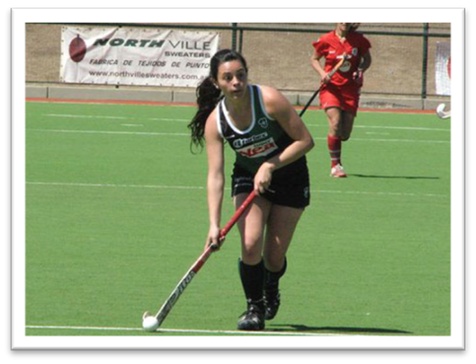 ¿Qué fundamento técnico realiza la jugadora?__________________________________________¿Cuál es la intención de la jugadora al mirar a sus compañeros?__________________________________________________________________________________________________¿Qué tomada o empuñadura utiliza?______________________________Según la siguiente actividad de Hockey responde:“Cada estudiante tiene un stick. Una jugadora o un jugador conduce la pelota por un terreno delimitado por la o el docente, mientras otro(a) intenta quitársela. Gana si consigue mantenerla en su poder durante 30 segundos”.¿Cuál es el objetivo de la actividad planteada?____________________________________________________________________________________________________________________________________________________________¿Qué fundamento técnico del hockey están practicando?______________________________________________¿Qué habilidades motrices especializadas de locomoción, manipulación y estabilidad se desarrollan en la actividad?Locomoción: ________________________________________________________________Manipulación: _______________________________________________________________Estabilidad: _________________________________________________________________Según la siguiente actividad de Hockey responde:“Se forman en tríos y 2 de ellos se sitúan en un espacio de 3 por 10 metros con un defensor del otro equipo, intentan moverse sin salirse para recibir el pase del otro compañero que está a cinco metros fuera del espacio marcado. Este compañero debe realizar 5 pases y se cuenta un punto por cada vez que uno de los dos reciba correctamente la pelota”.¿Cuál es el objetivo del juego?____________________________________________________________________________________________________________________________________________________________¿Qué fundamento técnico del hockey está practicando el compañero que está a 5 metros?_______________________________________________¿Qué fundamento técnico del hockey están practicando los compañeros que se encuentran el espacio delimitado?_______________________________________________Síntesis:	El hockey es un deporte colectivo en el que 2 equipos de 11 jugadores compiten para meter una pelota en la portería del equipo contrario (convirtiendo un gol), durante 2 periodos de 35 minutos.	Para jugar se utiliza un palo de hockey llamado stick y una pelota de plástico dura, los jugadores pueden manejarlo con una o ambas manos y pegarle a la pelota con la cara plana del stick. Solo el portero puede tocar la pelota con su cuerpo para impedir los goles, por esta razón utiliza protecciones.	Las habilidades motrices básicas de manipulación son las principales en este deporte debido a que se debe empujar, golpear, conducir, controlar una pelota con un implemento (stick).	Las habilidades motrices especializadas de manipulación, locomoción y estabilidad están presentes en cada gesto técnico realizado en el deporte buscando siempre eficiencia y precisión en sus movimientos a través de la conducción, golpes, empuñaduras y recepciones.TIPOSCONDUCCIONGOLPESEMPUÑADURAS123